WOP.261.31.2022.MK                                             Załącznik nr  1 do umowy znak …/ZP/2022Opis przedmiotu zamówieniaWydruk, łamanie i dostawa do siedziby Zamawiającego … szt. ulotek edukacyjno -  informacyjnych przedstawiających zagadnienia dotyczące bobrów i wilków.I. Przedmiot zamówienia.Przedmiotem zamówienia jest wydrukowanie … szt. ulotek, w tym … szt. ulotek dotyczących zagadnień związanych z bobrami i … szt. ulotek dotyczących zagadnień związanych z wilkami, ich łamanie oraz dostawa do siedziby Regionalnej Dyrekcji Ochrony Środowiska w Bydgoszczy.  II. Warunki i parametry zamówienia.Parametry techniczne zamówienia:format: A4 końcowy (210x297 mm),papier: kreda matowa, 170g/m2, lakier offsetowy, obustronny,łamanie: na 3 do środka (3xDL),rozdzielczość: przynajmniej 300 dpi przy oryginalnej wielkości grafiki,wydruk: pełny kolor CMYK dwustronny (4+4).Warunki zamówienia:Do wydruku będą dwa rodzaje ulotek: pierwsza o tematyce związanej z wilkami w ilości … szt.; druga o tematyce związanej z bobrami w ilości … szt. Łącznie … szt.Zamawiający przekaże Wykonawcy Pliki wzorcowe (pliki - impozycjoner) ulotek do wydrukowania za pośrednictwem poczty elektronicznej, najpóźniej w dniu podpisania umowy.  Wzór ulotki dotyczącej tematyki wilków (obraz poglądowy – zewnętrzna strona):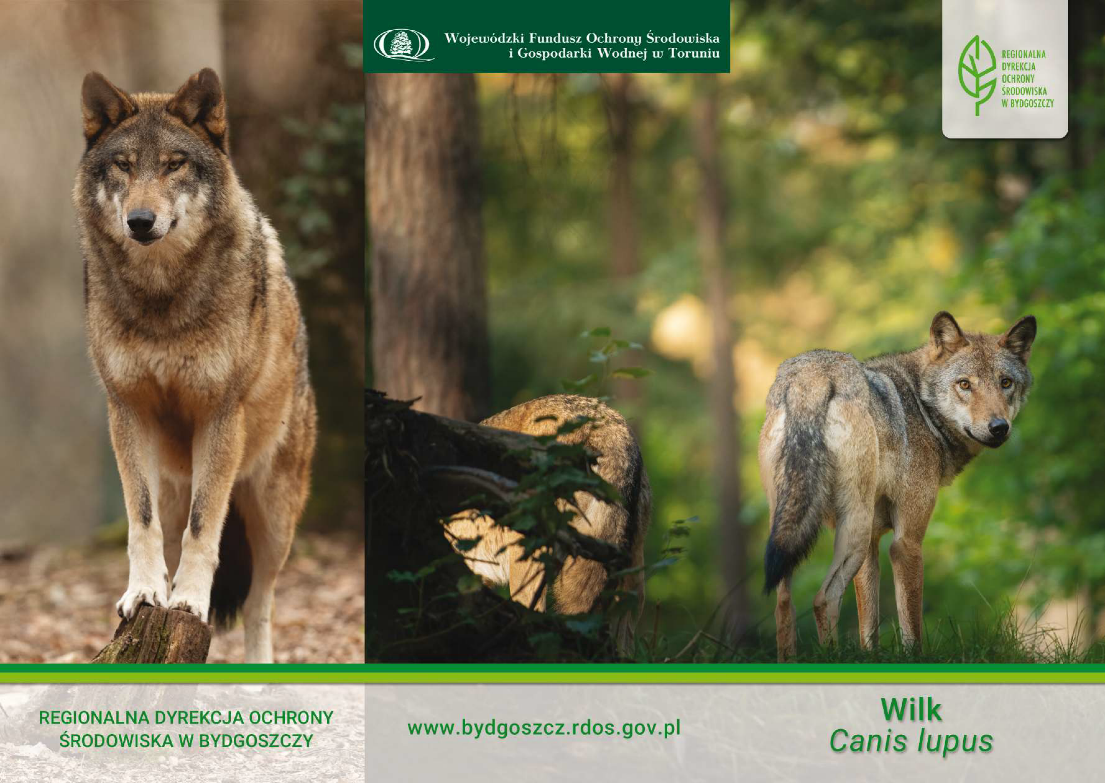 Wzór ulotki dotyczącej tematyki wilków (obraz poglądowy – wewnętrzna strona):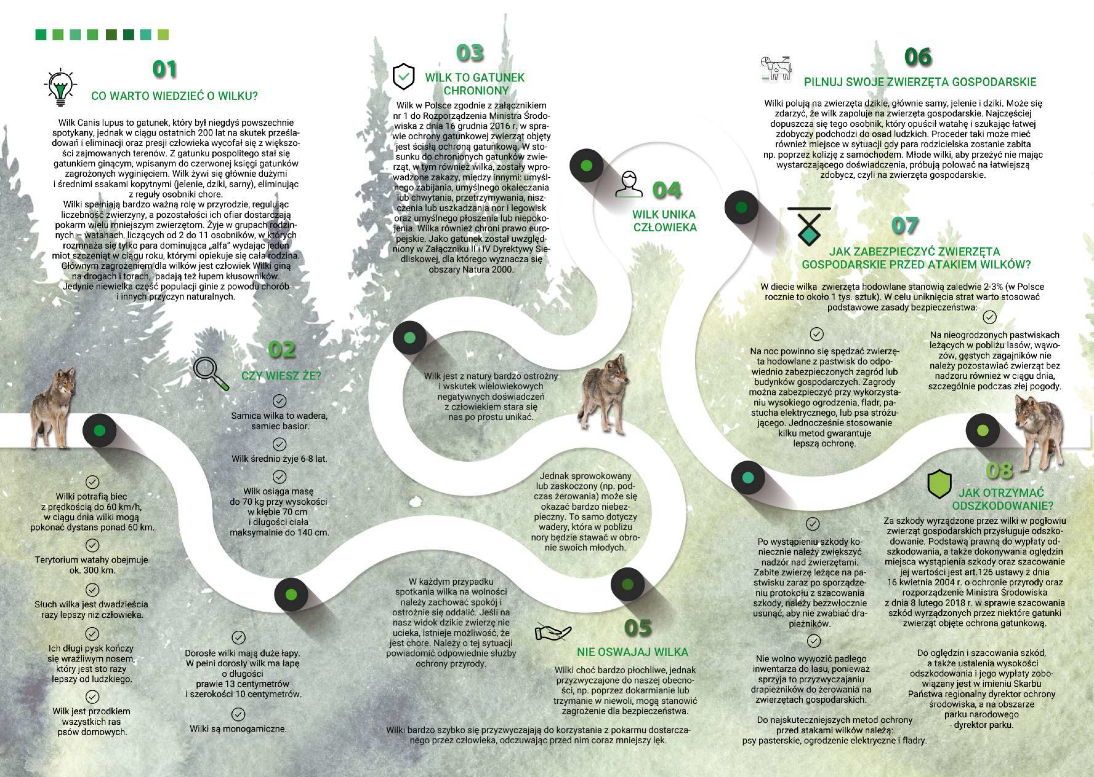 Wzór ulotki dotyczącej tematyki bobrów (obraz poglądowy – zewnętrzna strona):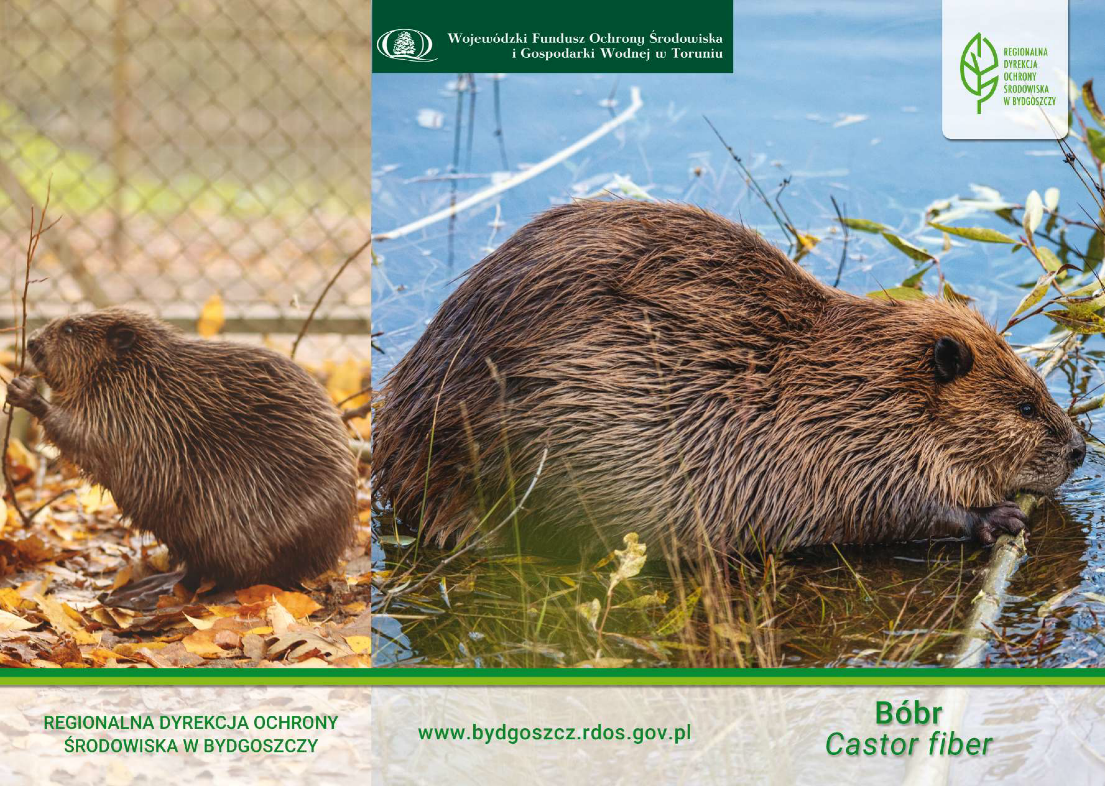 Wzór ulotki dotyczącej tematyki bobrów (obraz poglądowy – wewnętrzna strona):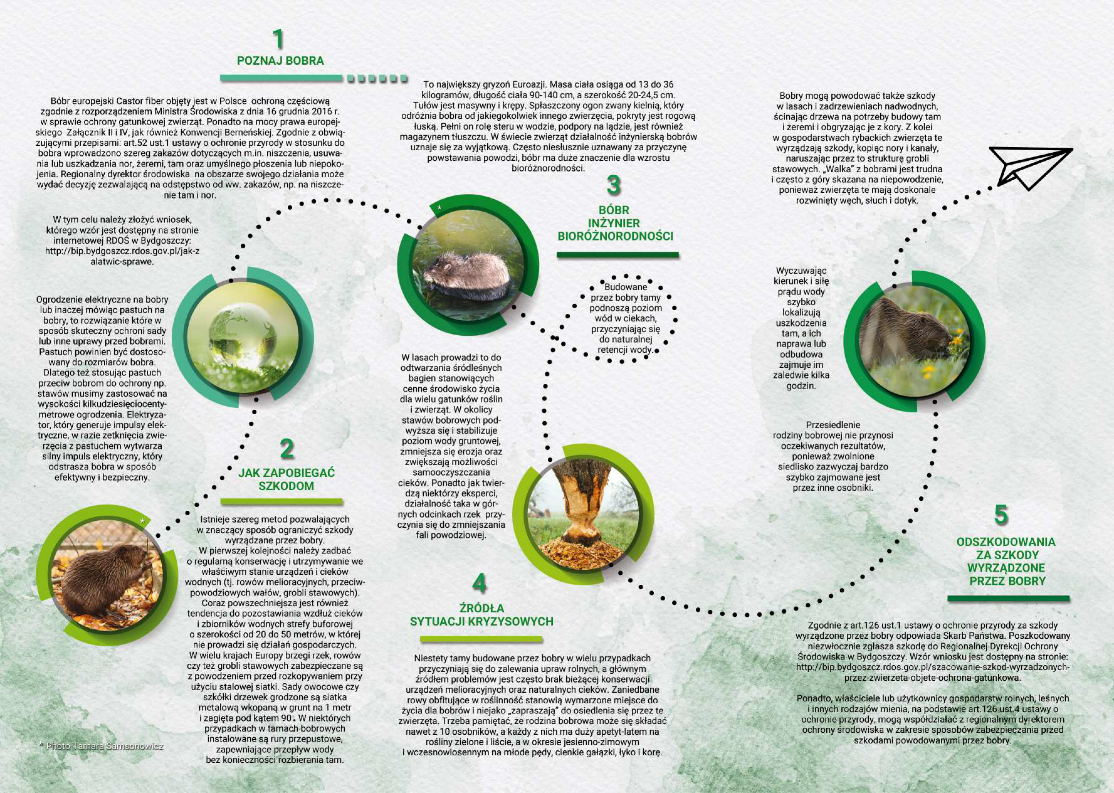 Odbiór ulotek nastąpi na podstawie protokołu odbioru w terminie 7 dni od ich przekazania Zamawiającemu.